CURRICULUM VITAE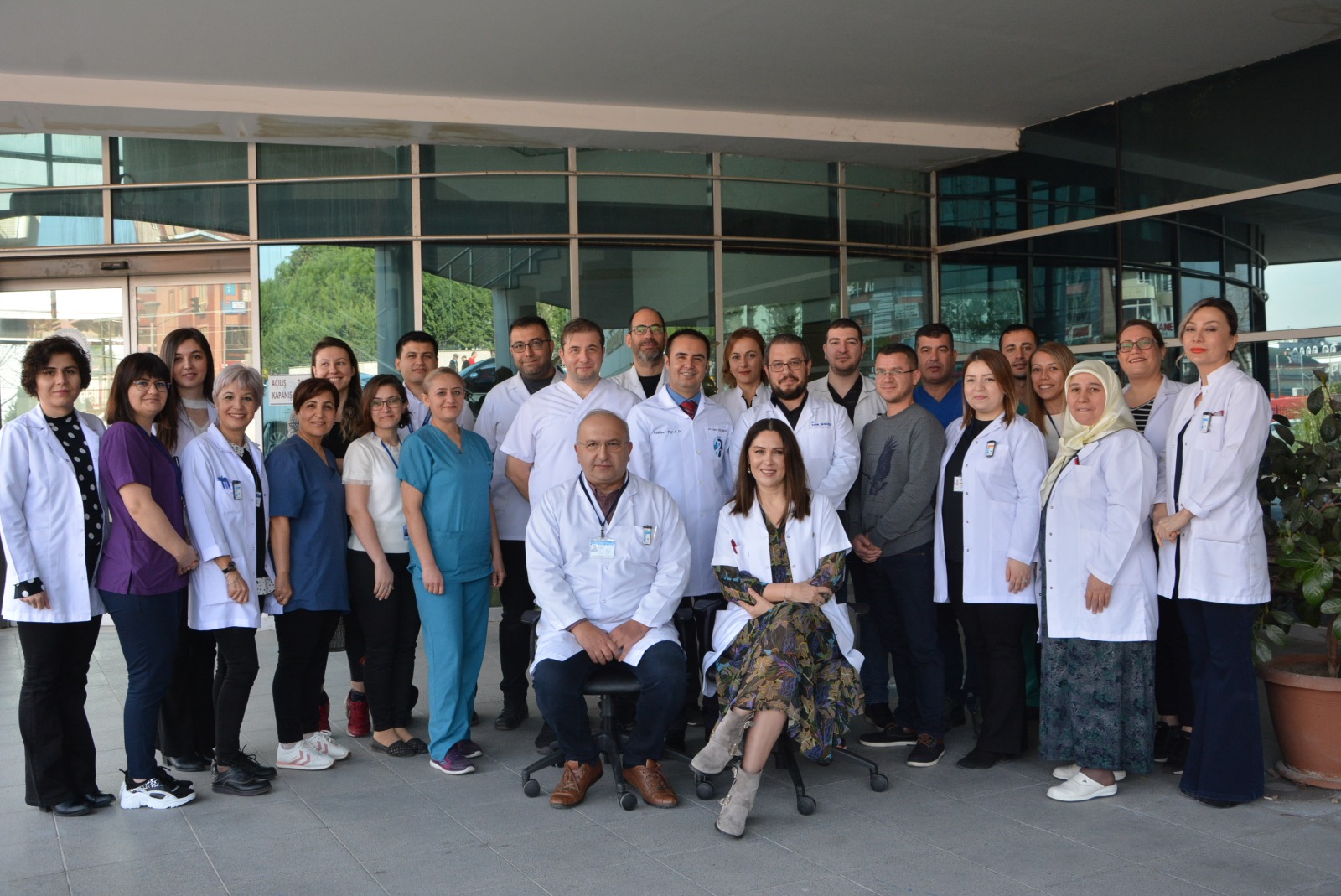 Prof.Dr.Doğangün Yüksel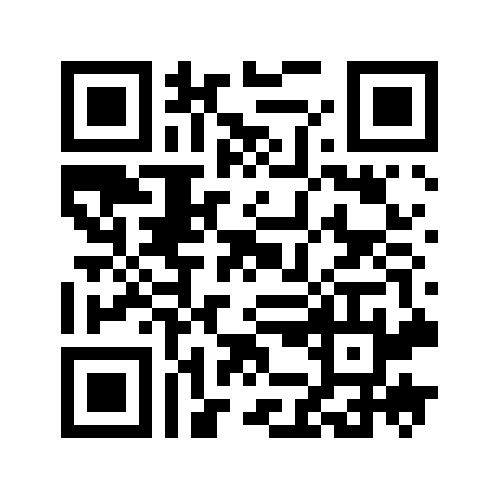 PERSONAL INFORMATIONName: Doğangün YükselAddress (Home): Çamlaraltı Mah. 6104 sok. No 3/5, Pamukkale,  Denizli/ TurkeyAddress (Work): Pamukkale University Hospital, Department of Nuclear Medicine/Kınıklı/Pamukkale/Denizli/TurkeyTelephone: +90 (544) 6677077E-mail: dyuksel@pau.edu.trDate of birth: 28.06.1965Marital Status: Married, two childrenNationality: TurkishPlace of Birth: Çorlu – TEKİRDAĞORCID ID			: 0000-0003-0983-2834 TÜBİTAK ID			: TBTK -0019-7922SCHOLAR ID		: rup56u4AAAAJScopus ID			:6701446280Web of Science ResearcherID	:AAA-6085-2021 (18.11.2021; https://scholar.google.com/citations?user=rup56u4AAAAJ&hl=tr)EDUCATION AND QUALIFICATIONS1979-81 Sarıkamış Lisesi, Sarıkamış, Kars (High School)1981-82 Polatlı Lisesi, Polatlı, Ankara, (High School)1982-1989 Faculty of Medicine, Akdeniz University (Mediterranian University), Antalya
POSTGRADUATE EXPERIENCE 1989-90 Ministry of Health Emiryusuf Health Center, Terme / SAMSUN (general practitioner Physician)1990-92 Military service: 2nd Armored Brigade as an Ensign, 2nd Mechanized Infantry Battalion Coffin, Maltepe / İSTANBUL1992-1993 Ministry of Health Emiryusuf Health Center, Çamalan Health Center, Nallıhan / ANKARA SPECIAL EDUCATION1994-97; Pamukkale University Faculty of Medicine Research and Application Hospital Nuclear Medicine A.D. (Two years nine months is the rotation in GATA Nuclear Medicine A.D.) (Research Assistant)Specialist exam date: 12. 09.1997MASTER THESISCLINIC AVAILABILITY OF TECHNETIUM -99m PENTAVALAN DIMERCAPTO SUCCINIC ACIDThesis Advisors: Prof. Dr. Hikmet BAYHAN, Asst. Assoc. Dr. F. Suna KIRAÇUNİVERSİTY CAREER1998 – 2006 Asistant Professor, Medical School of Pamukkale University, Department of Nuclear Medicine, Denizli, Turkey 18.12.2006 Associate Professor, Medical School of Pamukkale University, Department of Nuclear Medicine, Denizli, Turkey21.02.2012 Professor, Medical School of Pamukkale University, Department of Nuclear Medicine, Denizli, TurkeyCURRENT POST2013- …  Head Department of Nuclear Medicine , Medical School of Pamukkale University, Department of Nuclear Medicine, Denizli, TurkeyMEMBERSHIPS:European Association of Nuclear Medicine (1997-2020) Nuclear Medicine Association of Turkey (1995-2020)Turkey Association of Nuclear Medicine, Endocrinology and Therapy Working Group Membership (2001-2015) and Secretary (2012- 2016)Turkey Association of Nuclear Medicine, Nuclear Oncology Working Group Membership (2001-2007)Turkey Association of Nuclear Medicine, DX Working Group Membership (2008-2014) Turkey Association of Nuclear Medicine, Department of  DXA Working Group (2014-2019)Molecular Cancer Research Association (MOKAD), (2009-2019)European Association for Cancer Research (EACR), (2009-2019)ADMINISTRATIVE AND SCIENTIFIC DUTIESPamukkale University, Health, Research and Application Center Radiation Safety Committee member 2008-Assistant Chief Physician in Pamukkale University Health, Research and Application Center Hospitals 2009-2011Quality-Accreditation Drug Committee Membership at Pamukkale University Health, Research and Application Center Hospitals 2009-2011Quality-Management, Leadership and Steering Committee Member of Pamukkale University Health, Research and Application Center Hospitals 2009-2011Quality –Main Committee and Polyclinics Committee Member of Pamukkale University Health, Research and Application Center Hospitals 2009-2011Turkey Association of Nuclear Medicine Examination Committee Member (President) 2008-2014, Member 2018-Pamukkale University Faculty of Medicine, Member of the Legal Advisory Board 2014-2016Pamukkale University Faculty of Medicine, Head of Nuclear Medicine, 2014-Member of Ministry of Health, Medical Specialization Committee Curriculum Creation Commission 2014-2019Turkey Association of Nuclear Medicine Board Member 2016-2020Turkey Association of Nuclear Medicine 2018-2019 Vice-Chairman of the Board 2019 April 15 Preparation and the Renovation Council Regulation Turkey Association of Nuclear Medicine April 15 2018-Pamukkale University Faculty of Medicine Internal Medicine Sciences Department Vice President- Start date: 07/01/2018-2020Pamukkale University Faculty of Medicine professor representative of the Faculty Board 01.11.2018-Proficiency Board membership, Turkey Association of Nuclear Medicine 17.11.2018- Proficiency in Turkey Association of Nuclear Medicine Board Examination Committee membership 17.11.2018-PUBLICATIONSÖmer Uğur, Lale Kostakoğlu, Nilüfer Güler, Biray Caner, Uğur Uysal, Nazenin Elami, Mithat Haliloğlu, Doğangün Yüksel, Tülin Aras, Hikmet Bayhan, Coşkun Bekdik. Comparison of 99m Tc(V) DMSA, 201Tl and 99mTc- MIBI imaging in the follow-up of patients with medullary  carcinoma of the thyroid. Eur J Nucl Med 1996; 23: 1367-1371. DOI: 10.1007/BF01367593; Accession Number: WOS:A1996VL40700012; PubMed ID: 8781142; ISSN: 0340-6997Doğangün Yüksel, Seyfettin Ilgan, Nuri Arslan, Ömer Uğur, Emel Öztürk, Hikmet Bayhan. The role of Tc-99m (V) DMSA scintigraphy in the evaluation of superscan on bone scintigraphy. Clin Nucl Med 2000; 25:193-196 (Bildiri no: D1) DOI: 10.1097/00003072-200003000-00008; AccessionNumber: WOS:000085434300008; PubMed ID: 10698416; ISSN: 0363-9762Nuri Arslan, Seyfettin Ilgan, Doğangün Yüksel, Mustafa Serdengeçti, Nail Bulakbaşı, Ömer Uğur, Mehmet Ali Özgüven. Comparison of In-111 Octreotide and Tc-99m (V) DMSA scintigraphy in the detection of medullary thyroid tumor foci in patients with elevated levels of tumor markers after surgery. Clin Nucl Med 2001; 26: 683-688 (Bildiri no: B8 A ve B). DOI: 10.1097/00003072-200108000-00004; Accession Number: WOS:000170401700004; PubMed ID: 11452174; ISSN: 0363-9762Fatma Suna Kıraç, Doğangün Yüksel, Olga Taşkaya Yaylalı. Pitfalls in the measurement of bone mineral density by the dual-energy x-ray absorptiometric method. Clin Nucl Med 2001; 26:874-875. Accession Number: WOS:000172550000019; PubMed ID: 11564933; ISSN: 0363-9762Mehmet Ozguven, Seyfettin Ilgan, Nuri Arslan, A. Ozgur Karacalıoglu, Dogangun Yuksel, Sabri Dundar. Unusual patterns of I-131 contamination. Ann Nucl Med 2004; 18: 271–274 . DOI: 10.1007/BF02985010; Accession Number: WOS:000222257000013; PubMed ID: 15233290; ISSN: 0914-7187; eISSN: 1864-6433Doğangün Yüksel, Olga Yaylalı, Turgut Serdaş, F Suna Kıraç, Mustafa Kılıç. Non-cardiac Tl-201 uptake on myocardial perfusion SPECT study. Anadolu Kardiyol Derg. 2005; 5:140-141.Doğangün Yüksel, Serdar Sürenkök, Seyfettin Ilgan, Emel Öztürk, Yücel Pak. The effects of tangential radiotherapy on lung clearance in breast cancer patients. Radiother Oncol. 2005;77:262-266. Epub 2005 Nov 17. (Bildiri no: B9) DOI: 10.1016/j.radonc.2005.10.013; Accession Number: WOS:000234358900006; PubMed ID: 16298000; ISSN: 0167-8140; eISSN: 1879-0887Berna Şanlı Erdoğan, Doğangün Yüksel, Şebnem Aktan, Şeniz Ergin, F. Suna Kıraç. The effects of isotretinoin treatment on bone mineral density in patients with nodulocystic acne. J Eur Acad Dermatol Venereol. 2006;20:1006-1007. (Bildiri no: B11) DOI: 10.1111/j.1468-3083.2006.01598.x ;Accession Number: WOS: 000239797200023; PubMed ID: 16922957 ; ISSN: 0926-9959 ;eISSN: 1468-3083Harun Evrengül, Halil Tanrıverdi, Ömür Kuru, Yaşar Enli, Doğangün Yüksel, Ayhan Kılıç, Asuman Kaftan, Suna Kıraç,  Mustafa Kılıç. Elevated Homocysteine Levels in Patients with Slow Coronary Flow: Relationship with Helicobacter pylori Infection. Helicobacter. 2007;12:298-305. DOI: 10.1111/j.1523-5378.2007.00505.x ; Accession Number: WOS: 000249017800004; PubMed ID: 17669101; ISSN: 1083-4389Figen Çulha Ateşçi, Osman Özdel, Doğangün Yüksel, Filiz Karadağ, Fatma Suna Kıraç, Nalan Oğuzhanoğlu, Gülfizar Varma, Beyza Akdağ. Changes in regional cerebral blood flow demonstrated by Tc-99m HMPAO SPECT in euthymic bipolar patients. Eur Arch Psychiatry Clin Neurosci. 2008;258:144-51Olga Yaylalı, Fatma Suna Kıraç, Doğangün Yüksel, İlknur Kılıç. Tc-99m-Mercaptoacetyltriglycine and Tc-99m-Dimercaptosuccinic Acid Scintigraphies for the Evaluation of Renal Parenchymal Lesions in Infants. Turkiye Klinikleri J Med Sci 2009; 29:1206-1211Olga Yaylali, Suna Kirac, Mustafa Yilmaz, Fulya Akin, Dogangun Yuksel, Nese Demirkan, and Beyza Akdag. Does Hypothyroidism Affect Gastrointestinal Motility? Gastroenterology Research And Practice 2009; Article ID 529802, 7 Pages, doi: 10.1155/2009/529802; Accession Number: WOS:000284908400001; PubMed ID: 20224642; ISSN: 1687-6121Olga Taşkaya Yaylalı, Fatma Suna Kıraç, Doğangün Yüksel. Performance of technetium-99m mercaptoacetyltriglycine scintigraphy in evaluation of renal parenchymal lesions: A comparative study with technetium-99m dimercaptosuccinic acid. Journal of Chinese Clinical Medicine 2009; 4:481-487, doi: 10.3748/wjg.14.1313Doğangün Yüksel, Semin Fenkçi, Fatma Suna Kıraç, Erdal Nihat Akalın ve Olga Yaylalı. Changes of Thyroidal Tc-99m Tetrofosmin Uptake and Wash-Out in Patients with Hashimoto’s Thyroiditis. Turkiye Klinikleri J Med Sci 2010:30; 115-122 Doğangün Yüksel, Fatma Suna Kıraç, Olga Yaylalı, Işıl Demiray Uğuz. The prognostic role of Tc-99m pertechnetate thyroid scintigraphy before fixed dose radioiodine therapy of toxic multinodular goiter. Turk J Med Sci 2011; 41: 981-988.Akalın EN, Yaylalı O, Kıraç FS, Yüksel D, Kılıç M. The Role of Myocardial Perfusion Gated SPECT Study in Women with Coronary Artery Disease: A Correlative Study. Mol Imaging Radionucl Ther 2012;21: 69-74. Epub 2012 Aug 1,  PMID: 23486759, PMCID: PMC3590968, DOI: 10.4274/Mirt.359Yaylalı O, Yaylalı YT, Kırac S, Serteser M, Yuksel D, Akdag B. Impact of caffeine ingestion on dipyridamole myocardial perfusion gated SPECT study. Journal of Indian College of Cardiology 2013; 3(3):111-119,  DOI: 10.1016/j.jicc.2013.05.007Karadağ F, Kalkan Oğuzhanoğlu N, Yüksel D, Kıraç S, Cura C, Ozdel O, Ateşci F. “The comparison of pre- and post-treatment (99m)Tc HMPAO brain SPECT images in patients with obsessive-compulsive disorder.”, Psychiatry Res., 213(2),  Ağustos 2013. Pages 169–177Yaylali O, Kirac FS, Yuksel D, Marangoz E. Evaluation of focal thyroid lesions incidentally detected in fluorine-18-fluorodeoxyglucose positron emission tomography/computed tomography images. Indian Journal of Cancer 2014;51(3):236-240.DOI:10.4103/0019-509X.146737OLGA YAYLALI, FATMA SUNA KIRAÇ, DOĞANGÜN YÜKSEL. The role of 18F-FDG PET-CT in the detection of unknown primary malignancy: a retrospective study. Turk J Med Sci, 46, (2016), 474-482, DOI: 10.3906/sag-1502-99; Accession Number: WOS: 000391179400011; ISSN: 1305-2381Doğangün Yüksel; Suna Kıraç; Olga Yaylalı; Beyza Akdağ; Dursun Dursunoğlu. The role of oral dipyridamole stress gated SPECT in assessing the response of the left ventricle to stress: Re-evaluation of an old method. Iran J Nucl Med 2015;23 (2):116-123Eylem Değirmenci, Doğangün Yüksel. Brain FDG-PET Scan and Brain Perfusion SPECT in the Diagnosis of Neuroacanthocytosis Syndromes. Mol Imaging Radionucl Ther 2015; 24: 16-21. 10.4274/mirt.35229 Güzin Fidan Yaylalı, Olga Yaylalı, Doğangün Yüksel, Şenay Topsakal, Burhan Kabay, Neşe Dursunoğlu. TUBERCULOSIS WITH ADRENAL INSUFFICIENCY MIMICKING MALIGNANCY IN FDG-PET IMAGES. Nobel Med 2016; 12(3): 73-76. Accession Number: WOS:000391179400011; ISSN: 1305-2381Küçüktasçi, Kazim; Semiz, Serap; Balci, Yasemin Isik; Özsari, Tamer; Gürses, Dolunay; Önem, Gökhan; Saçar, Mustafa; Düzcan, Füsun; Yüksel, Dogangün; Semiz, Ender. Fatal Pulmonary Embolism Due to Inherited Thrombophilia Factors in a Child With Wolfram Syndrome. Journal of Pediatric Hematology/Oncology Volume 38, Issue 7, 1 October 2016, Pages e254-e256. DOI: 10.1097/MPH.0000000000000634. Accession Number: WOS:000385523700010; PubMed ID: 27379531; ISSN: 1077-4114; eISSN: 1536-3678Emine Kilic Toprak, Olga Yaylali, Yalin Tolga Yaylali, Yasin Özdemir, Dogangun Yuksel, Hande Senol, Tarık Sengoz, Melek Bor Kucukatay. Hemorheological dysfunction in cardiac syndrome X. Acta Cardiologica 2018, Vol.73, No:3, 257-265 doi:10.1080/00015385.2017.1373967. Accession Number: WOS:000435000800006; PubMed ID: 28889793; ISSN: 0001-5385; eISSN: 1784-973XUfuk F, Herek D, Yüksel D. Diagnosis of Sarcopenia in Head and Neck Computed Tomography: Cervical Muscle Mass as a Strong Indicator of Sarcopenia. Clin Exp Otorhinolaryngol. 2019 Aug;12(3):317-324. doi: 10.21053/ceo.2018.01613. Epub 2019 Apr 6. Accession Number: WOS:000474448600016; PubMed ID: 30947498; ISSN: 1976-8710; eISSN: 2005-0720Tarik Sengoz, Olga Yaylali, Dogangun Yuksel, Fahir Demirkan, Ozlem Uluyol. The clinical contribution of SPECT/CT with 99mTc-HMPAO-labeled leukocyte scintigraphy in hip and knee prosthetic infections. Rev Esp Med Nucl Imagen Mol. 2019;38(4):212–217. doi: 10.1016/j.remn.2019.01.005. Epub 2019 May 27. Accession Number: WOS: 000476693900003; PubMed ID: 31147296; ISSN: 2253-654XTarık Şengöz, Dogangün Yüksel, Olga Yaylalı, Haydar Arslan, Ferda Bir. Quantitative volumetric metabolic measurement of solitary pulmonary nodules by F-18 fluorodeoxyglucose positron emission tomography-computed tomography. Turkish Journal of Thoracic and Cardiovascular Surgery 2019;27(4):557-564   DOI: 10.5606/tgkdc.dergisi.2019.17582. Accession Number: WOS:000492824600022; ISSN: 1301-5680Aziz Gültekin, Olga Yaylalı, Tarık Şengöz, Doğangün Yüksel, Beyza Şahin. Intraobserver and interobserver agreement for the interpretation of 68Ga–prostate-specific membrane antigen-I&T positron emission tomography/computed tomography imaging. Nuclear Medicine Communications 2019, 40:1250–1255 DOI: 10.1097/MNM.0000000000001097Tarik Sengoz, Emine Kilic-Toprak, Olga Yaylali, Ozgen Kilic-Erkek, Yasin Ozdemir, Burak Oymak, Hande Senol, Dogangun Yuksel, Vural Kucukatay, Melek Bor-Kucukatay. Hemorheology and oxidative stress in patients with differentiated thyroid cancer following I-131 ablation/metastasis treatment. Clinical Hemorheology and Microcirculation 2019; Preprint 1-13. Yayın tarihi : 2019/12/26. DOI: 10.3233/CH-190717Aziz Gultekin, Olga Yaylali,  Tarik Sengoz,  Dogangun Yuksel. Incidental "Urinoma" in F-18-FDG PET/CT Scan. MOLECULAR IMAGING AND RADIONUCLIDE THERAPY Volume: 28 Issue: 3 Pages: 123-125 DOI: 10.4274/mirt.galenos.2018.14632 Published: OCT 2019. Accession Number: WOS: 000484793800006; PubMed ID: 31507146; ISSN: 2146-1414; eISSN: 2147-1959Ozlem Uluyol, Tarik Sengoz, Aziz Gultekin, Olga Yaylali, Dogangun Yuksel. The Labeling Efficiency of Invitro F-18 Fluorodeoxyglucose Leukocyte. International Journal of Scientific and Technological Research www.iiste.org ISSN 2422-8702 (Online), DOI: 10.7176/JSTR/6-03-18 Special Issue of Health Sciences, Vol.6, No.3, 2020Isil Demiray Uguz, Dogangun Yuksel, Olga Yaylali, Fatma Suna Kirac, Beyza Akdag. Identification of Optimal Fixed Radioactive Iodine Dose for Radioactive Iodine Treatment in the Patients with Benign Thyroid Disease Associated with Hyperthyroidism: Retrospective study. International Journal of Scientific and Technological Research www.iiste.org ISSN 2422-8702 (Online), DOI: 10.7176/JSTR/6-03-17 Special Issue of Health Sciences, Vol.6, No.3, 2020Uğur A. , Yüksel D. EVALUATION OF 68Ge/68Ga GENERATOR PRE-ELUTION EFFICIENCY ON METALLIC IMPURITIES IN THE COMPOSITION OF 68GaPSMA-11 RADIOPHARMACEUTICAL IN NUCLEAR MEDICINE PET CHEMISTRY. Journal of Istanbul Faculty of Medicine. 2021; 84(4): 526-530.Simsek FS, Cayir MC, Arslan M, Yuksel D. Can 18Fluoro-deoxy-glukose-Positron Emission Tomography/Computed Tomography be a Useful for Decision of Elective Surgery in Thoracic Aortic Aneurysm. Indian J Nucl Med. 2021 Jul-Sep;36(3):307-309. doi: 10.4103/ijnm.ijnm_1_21. Epub 2021 Sep 23. PMID: 34658557; PMCID: PMC8481838.Simsek, F.S., Yuksel, D., Yaylali, O. et al. Can PET/CT be used more effectively in pleural effusion evaluation?. Jpn J Radiol (2021). https://doi.org/10.1007/s11604-021-01155-zBOOKSF. Suna Kıraç, Doğangün Yüksel. F. Suna Kıraç (ed). Radyasyon Biyolojisi. Gültürk Ofset Tanıtım, Denizli. 2001 Doğangün Yüksel, Suna Kıraç. Diferansiye Tiroid Kanserlerinde Radyoiyot Tedavisi. İzmir Güven Kitabevi, İzmir.2003 PUBLİCATİONS İN NATİONAL REFEREED JOURNALSSibel Çubukçu, Şebnem Aktan, Doğangün Yüksel, Berna Şanlı, Oya Topuz, Murat Çuhadaroğlu. Psoriatik Artritli Hastaların Erken Tanısında 99mTc MDP Sintigrafi Görüntüleme Yönteminin Yeri. Romatol Tıb Rehab  1999; 10: 65-68.  ISSN: 1300-0691, ZDBID: 1378614-3Doğangün Yüksel, Murat Argon, Tamer Atasever, Y Zeki Çelen,  Levent Kabasakal,  Binnur Karayalçın, K. Metin Kır, Özhan Özdoğan, Hayal Özkılıç, Oktay Sarı,  Cüneyt Türkmen, Erhan Varoğlu, A. Fuat Yapar, Mahmut Yüksel. Diferansiye tiroid kanserlerinde radyoaktifiyot (I-131) ablasyonu ve tedavisi uygulama kılavuzu. Turk J Nucl Med  2001: 10;S23-S27 http://tsnm.org/2012/userfiles/files/uygulama_klavuz/TJNM_10_4_S_23-27.pdfÖzhan Özdoğan, Murat Argon, Tamer Atasever, Y Zeki Çelen,  Levent Kabasakal,  Binnur Karayalçın, K. Metin Kır, Hayal Özkılıç, Oktay Sarı, Cüneyt Türkmen, Erhan Varoğlu, A. Fuat Yapar, Mahmut Yüksel, Doğangün Yüksel. I-131 ile hipertiroidizim tedavisi uygulama kılavuzu. Turk J Nucl Med  2001; 10:S29-S32Erhan Varoğlu, Murat Argon, Tamer Atasever, Y Zeki Çelen,  Levent Kabasakal,  Binnur Karayalçın, K. Metin Kır, Özhan Özdoğan, Hayal Özkılıç, Oktay Sarı, Cüneyt Türkmen, A. Fuat Yapar, Mahmut Yüksel, Doğangün Yüksel. Paratiroid sintigrafisi uygulama kılavuzu. Turk J Nucl Med  2001 ;10:S33-S39   http://tsnm.org/2012/userfiles/files/uygulama_klavuz/TJNM_10_4_S-32-39.pdfGüzin Töre, İlknur Ak, Recep Bekiş, M. Fani Bozkurt, Zeynep Burak, Zerrin Dede, Berna Değirmenci, Emre Entok, Yavuz Narin, Fevzi Tamgaç, Akın Yıldız, Mustafa Yılmaz, Doğangün Yüksel, Mahmut Yüksel, Erkan Vardareli. Malign hastalıkların değerlendirilmesinde Tc-99m MIBI sintigrafisi uygulama kılavuzu. Turk J Nucl Med  2001 ;10: S125-S132 http://www.tsnm.org/userfiles/files/Tc-99m.pdfAkın Yıldız, Mustafa Yılmaz, İlknur Ak, Recep Bekiş, M. Fani Bozkurt, Zeynep Burak, Zerrin Dede, Berna Değirmenci, Emre Entok, Yavuz Narin, Fevzi Tamgaç, Güzin Töre, Doğangün Yüksel, Mahmut Yüksel, Erkan Vardareli. Tc-99m MIBI meme sintigrafisi (Sintimammografi) uygulama kılavuzu. Turk J Nucl Med 2001; 10: S119-S123  http://tsnm.org/2012/userfiles/files/uygulama_klavuz/TJNM_10_4_S_119-123.pdfRecep Bekiş, Berna Değirmenci, İlknur Ak, M. Fani Bozkurt, Zeynep Burak, Zerrin Dede, Emre Entok, Yavuz Narin, Fevzi Tamgaç, Güzin Töre, Akın Yıldız, Mustafa Yılmaz, Doğangün Yüksel, Mahmut Yüksel, Erkan Vardareli. Talyum-201 tümör tarama sintigrafisi uygulama kılavuzu. Turk J Nucl Med 2001; 10: S115-S118  http://tsnm.org/2012/userfiles/files/uygulama_klavuz/TJNM_10_4_S_114-118.pdfEmre Entok, İlknur Ak, Recep Bekiş, M. Fani Bozkurt, Zeynep Burak, Zerrin Dede, Berna Değirmenci, Yavuz Narin, Fevzi Tamgaç, Güzin Töre, Akın Yıldız, Mustafa Yılmaz, Doğangün Yüksel, Mahmut Yüksel, Erkan Vardareli. Somatostatin reseptör sintigrafisi uygulama kılavuzu. Turk J Nucl Med 2001; 10:S109-S114  http://tsnm.org/2012/userfiles/files/uygulama_klavuz/TJNM_10_4_S_109-114.pdfİlknur Ak, Erkan Vardareli, Recep Bekiş, M. Fani Bozkurt, Zeynep Burak, Zerrin Dede, Berna Değirmenci, Emre Entok, Yavuz Narin, Fevzi Tamgaç, Güzin Töre, Akın Yıldız, Mustafa Yılmaz, Doğangün Yüksel, Mahmut Yüksel. Malign hastalıkların değerlendirilmesinde Galyum-67 sintigrafisi uygulama kılavuzu. Turk J Nucl Med 2001;10:S103-S108   http://tsnm.org/2012/userfiles/files/uygulama_klavuz/TJNM_10_4_S_103-108.pdfM. Fani Bozkurt, Zerrin Dede, Zeynep Burak, İlknur Ak, Recep Bekiş, Berna Değirmenci, Emre Entok, Yavuz Narin, Fevzi Tamgaç, Güzin Töre, Akın Yıldız, Mustafa Yılmaz, Doğangün Yüksel, Mahmut Yüksel, Erkan Vardareli. Kemik sintigrafisi uygulama kılavuzu. Turk J Nucl Med 2001; 10:S99-S102Doğangün Yüksel, Olga Taşkaya Yaylalı, F Suna Kıraç. What is the effect of body mass index on the bone mineral density measurements by dual energy X-ray absorptiometry method? Turk J Nucl Med  2002; 11(3): 137-141 http://tjnm.tsnmjournals.org/eng/makale/87/16/Full-TextGüzin Töre, Binnur Karayalçın, Burcu Esen, Cüneyt Türkmen, Doğangün Yüksel, Erhan Varoğlu, Hayal Özkılıç, Levent Kabasakal,  Mahmut Yüksel, K. Metin Kır, Murat Argon, Özhan Özdoğan, Tamer Atasever. Tiroid sintigrafisi uygulama kılavuzu. Turk J Nucl Med 2003;12: 178-80Recep Bekiş, Aysel Aydın, Ayşe Mudun, İlknur Ak, Nuri Arslan, Mustafa Fani Bozkurt, Zeynep Burak, Zerrin Dede, Berna Değirmenci, Hakan Demir, Emre Entok, Berna Okudan, Özgür Ömür, Güzin Töre, Ömer Uğur, Erkan Vardareli,  Mustafa Yılmaz, Doğangün Yüksel, Mahmut Yüksel. Melanom’da bekçi lenf düğümü tespiti ve intraoperatif gama prob uygulama kılavuzu. Turk J Nucl Med  2003 ;12: 186-89Doğangün Yüksel, F. Suna Kıraç,  Olga Taşkaya Yaylalı. Lateral Lumbal Vertebra Tüm Vertebra Cismi ve Orta Kısmı DEXA Ölçümlerinin Karşılaştırılması. Türkiye Klinikleri J PM&R 2004, 4:115-121 Doğangün Yüksel, Mine Cinbiş, F. Suna Kıraç. Landau-Kleffner sendromu’nda 99mTc-ECD SPECT bulguları: Bir olgu sunumu. Turk J Nucl Med 2005;14:97-101.Olga TASKAYA YAYLALI, Fatma Suna KIRAÇ, Doğangün YÜKSEL, Bülent TOPUZ. A Tracheo-Esophageal Fistula Coincidentally Detected During the Radionuclide Esophageal Motility Study. Turk J Nucl Med 2007, 16: 14-16Doğangün Yüksel, Fatma Suna Kıraç, Mustafa Yılmaz, Serkan Değirmencioğlu, Nadir Yönetçi. Effects of Omeprazole Treatment on Scintigraphic Renal Uptake and Excretion. Parameters of Tc-99m MAG3. Turk J Nucl Med 2008;17:65-69Olga YAYLALI, Göksel KITER, Fatma Suna KIRAÇ, Doğangün YÜKSEL, Erdal Nihat AKALIN, Pınar TUNÇ, Nevzat KARABULUT. Pulmoner Alveoler Mikrolitiazis Olgusunda Kemik Sintigrafisi. Turk J Nucl Med 2008;17: 125-30Olga Yaylalı, F. Suna Kıraç, Güzin Yaylalı, Doğangün Yüksel, Mustafa Yılmaz, Beyza Akdağ. Hipotiroidi Hastalarında Hepatobiliyer Sistem Motor Fonksiyonlarının Değerlendirilmesi. Endokrinolojide Diyalog 2009; 6: 95-99. Olga Yaylalı, Suna Kıraç, Mutlu Acar, Volkan Yaylalı, Doğangün Yüksel. Diagnosis And Follow-up Of Eyelid Hemangioma With Tc-99m RBC Scintigraphy. Anatol J Clin Invest 2009; 3(3):185-189 Taner ERSELCAN, Aynur ÖZEN, Doğangün YÜKSEL, Gülay DURMUŞ ALTUN, Emel ÖZTÜRK, Tansel Ansal BALCI, Binnur KARAYALÇIN. Kemik Mineral Yoğunluğu Ölçümü Uygulama Kılavuzu. Turk J Nucl Med 2009;1 8:31-40   http://tjnm.tsnmjournals.org/eng/makale/451/72/Full-TextSelma Dinçer TEKEKOĞLU, Semin Melahat FENKÇİ, Arzu YAREN, Doğangün YÜKSEL. Zolendronic acid with Somatostatin Analog in Metastatic Extra-Adrenal Paraganglioma: A Case Study. Endokrinolojide Diyalog 2009; 6: 111-114Olga Yaylalı, Fatma Suna Kıraç, Doğangün Yüksel, Burhan Kabay, Nagihan Yalçın. “The Role of Parathyroid Scintigraphy in the Differential Diagnosis of Primary Hyperparathyroidism: A Study of Case Series”. Turk J Nucl Med 2010;, 19: 23-31Güzin Töre, Hayal Özkılıç, Metin Kır, Doğangün Yüksel. TNTD, Tiroit Sintigrafisi Uygulama Kılavuzu 2.0 .Nucl Med Semin 2015;1(1):41-43. DOI:10.4274/nts.2015.008Özhan Özdoğan, Güzin Töre, Hayal Özkılıç, Metin Kır, Doğangün Yüksel. TNTD, I-131 ile Hipertiroidizm Tedavi Uygulama Kılavuzu 2.0. Nucl Med Semin 2015;1(1):44-49. DOI:10.4274/nts.2015.009Doğangün YÜKSEL. Sintigrafi-SPECT-SPECT/BT ile Tedaviye Yanıtın Değerlendirilmesi: Akciğer Hastalıkları.Assessment of Response to Therapy with Scintigraphy-SPECT-SPECT/CT: Lung Diseases. Turkiye Klinikleri J Nucl Med-Special Topics 2016;2(1):161-75Yüksel D, Yaylalı O, Gököz Doğu G. Dediferansiye Tiroid Kanserlerinde Güncel Tedaviler. Özcan Z, editör. Nükleer OnkolojideTeranostik Uygulamalar. 1. Baskı. Ankara: Türkiye Klinikleri Türkiye Klinikleri Nükleer Tıp - Özel Konular  - Cilt 4; Sayı 3; 2018. p.32-43.Doğangün Yüksel.Hızlandırıcıya Dayalı Radyoizotop Üretimi ve Ülkemizde Nükleer Tıp: Güncel Durum Çalıştayı Sonuç Raporu. Mayıs 2019. http://www.tsnm.org/wp-content/uploads/2019/10/%C3%87ALI%C5%9ETAY-RAPORU.pdf. DOI: 10.13140/RG.2.2.31773.26089Şengöz T, Uluyol Ö, Gültekin A, Yaylalı O, Yüksel D. Enfektif hastalarda F-18 FDG ile lökosit işaretlemede insülinin ve glukagonun bağlanma etkinliği üzerindeki etkisi. Pam Tıp Derg 2019;12:497-501.INTERNATIONAL POSTERS AND ORAL PRESANTATIONSDoğangün Yüksel, Özlem Yurtseven, Olga Yaylalı, Diler Aslan, F Suna Kıraç. Does the body mass index affect the bone mineral densitometry results? J Endocrinol Invest 2000;23 (Suppl. to no.7):60 (P112) (23rd Congress of Endocrinology and Metabolic Diseases of Turkey Joint Meeting with The European Federation of Endocrine Societies, ANKARA, 2000)   (Makale no: C11)F Suna Kıraç, Doğangün Yüksel, Olga Yaylalı, Özlem Yurtseven, Diler Aslan. Which parameter should be used in the evaluation of bone mineral density measurements obtained using dual energy x-ray densitometry method? J Endocrinol Invest 2000;23( Suppl. to no.7): 20 (O 34) (23rd Congress of Endocrinology and Metabolic Diseases of Turkey Joint Meeting with The European Federation of Endocrine Societies, ANKARA, 2000)   Olga Yaylalı, Doğangün Yüksel, Fatma Suna Kıraç. Levothyroxine treatment and bone mineral density. J Endocrinol Invest 2000;23  ( Suppl. to no.7):60 (P111)     (23rd Congress of Endocrinology and Metabolic Diseases of Turkey Joint Meeting with The European Federation of Endocrine Societies, ANKARA, 2000)     Tanju Yusuf Erdil, Doğangün Yüksel, Turgay Çelik, İsmail Çiftçi, Fuat Dede, H. Turgut Turoğlu, Seyfettin Ilgan, Emel Öztürk. Gated Tc-99m MIBI myocardial perfusion SPECT in patients with right bundle block. Eur J Nucl Med 2000; 8: 1049 (PS_155) (13th Annual Congress of The European Association of Nuclear Medicine – EANM, September 2-6, 2000, Paris/France)Tanju Yusuf Erdil, Doğangün Yüksel, Emel Öztürk,  İsmail Çiftçi, Fuat Dede, Muammer Urhan, Feyza Çağlayan, Nuri Aslan, Seyfettin Ilgan, H. Turgut Turoğlu. Gated 99mTc MIBI myocardial perfusion SPECT in the assessment of myocardial viability in patients with previous myocardial infarction: a comparative study with 201Tl reinjection. Eur J Nucl Med 2000; 8: 1034(PS_94) (13th Annual Congress of The European Association of Nuclear Medicine – EANM, September 2-6, 2000, Paris/France)Tanju Yusuf Erdil, İsmail Çiftçi, Doğangün Yüksel, Fuat Dede, Feyza Çağlayan, Nuri Aslan, Özgür Karaçalıoğlu, Seyfettin Ilgan, Emel Öztürk, H. Turgut Turoğlu. Can early phase renal imaging during bone scan be used in the determination of relative renal function. Eur J Nucl Med 2000; 8: 921(OS_106) (13th Annual Congress of The European Association of Nuclear Medicine – EANM, September 2-6, 2000, Paris/France)Nuri Aslan, Mustafa Serdengeçti, Yavuz Narin, Doğangün Yüksel, Kürşat Okuyucu, Ömer Uğur, Seyfettin Ilgan, Emel Öztürk, M. Ali Özgüven. 99m Tc- DMSA-(V) and In-111 octreotide imaging in the evaluation of medullary thyroid carcinoma (MTC) patients with persistent high level of tumor markers after surgery. Eur J Nucl Med 2000; 8: 1151(PS_564) (13th Annual Congress of The European Association of Nuclear Medicine – EANM, September 2-6, 2000, Paris/France) (Makale no: A3)Arzu Karadag, Yurdaer Sermez, Doğangün Yüksel, Bünyamin Kaptanoğlu. Effect of continuous and intermitent nasal calcitonin on bone turnover markers in postmenopausal osteoporosis. Osteo İnt 2002; 13 (supp 1):S46, P138SU (Poster) (IOF World Congress on Osteoporosis, Lisbon, Portugal, 10-14 May 2002) Accession Number: WOS:000175619200152ISSN: 0937-941XDoğangün Yüksel, Serkan Değirmencioğlu,  Mustafa Yılmaz, Turgut Serdaş , Olga Yaylalı,  F.Suna Kıraç. Impact of omeprazole as proton ATPase pump inhibitor on renal function detected by 99mTc-MAG3 as a tubular agent: Preliminary results. Eur J Nucl Med Mol Imaging 2004;31(Suppl 2): S417 (P610) (17th Annual Congress of The European Association of Nuclear Medicine – EANM’04, September 4-8, 2004, Helsinki/FINLAND) Accession Number: WOS:000223419901067; ISSN: 1619-7070Doğangün Yüksel, Mine Cinbiş, Burcu Değirmencioğlu, Turgut Serdaş, Nihat Akalın, Fatma Suna Kıraç. The Role of Brain Perfusion Scintigraphy in the Management of Patients with Viral Encephalitis. Eur J Nucl Med Mol Imaging 2005;32(Suppl 1): S188 (P333)  (18th Annual Congress of The European Association of Nuclear Medicine – EANM’05, September 15-19, 2005, Istanbul/Turkey). Accession Number: WOS:000208745101206; ISSN: 1619-7070Doğangün Yüksel, Semin Fenkçi, Erdal Nihat Akalın, Turgut Serdaş, Fatma Suna Kıraç. Evaluation of Dual Phase 99mTc-Tetrofosmin Parathyroid Scintigraphy in the Patients with Subacute Thyroiditis and Hyperparathyroidism. Eur J Nucl Med Mol Imaging 2005;32(Suppl 1): S233 (P577) (18th Annual Congress of The European Association of Nuclear Medicine – EANM’05, September 15-19, 2005, Istanbul/Turkey). Accession Number: WOS:000208745101450; ISSN: 1619-7070Olga Yaylalı, Fatma Suna Kıraç, Doğangün Yüksel. Tc-99m-Mercaptoacetyltriglycine Renal Scintigraphy in Children: Regional Parenchymal Dysfunction and Comparison with Technetium-99m Dimercaptosuccinic Acid Scan. Eur J Nucl Med Mol Imaging 2007;34(Suppl 2) S251 (O605): 20. Annual Congress of the EANM, 13-17 October, Copenhagen, Denmark, 2007. Accession Number: WOS:000253283900628; ISSN: 1619-7070Olga Yaylalı, Fatma Suna Kıraç, Doğangün Yüksel. Tc-99m-Mercaptoacetyltriglycine renal scintigraphies in the evaluation of renal parenchymal lesion in infants. Eur J Nucl Med Mol Imaging 2007;34(Suppl 2) S366 (P 513): Annual Congress of the EANM, 13-17 October, Copenhagen, Denmark, 2007. Accession Number: WOS: 000253283901228; ISSN: 1619-7070Olga Yaylalı, Fatma Suna Kıraç, Mustafa Yılmaz, Fulya Akın, Doğangün Yüksel, Neşe Demirkan, Beyza Akdağ. Evaluation of Esophageal and Gastric Motility in Patients with Hypothyroidism. Eur J Nucl Med Mol Imaging (2008) 35 (Suppl 2):S154 –S180 (OP318). Annual Congress of the EANM, 11-15 October, Munich, Germany, 2008. Accession Number: WOS:000208690700244; ISSN: 1619-7070O Yaylali, S Kirac, N Akalin, D Yüksel, D Dursunoğlu. The Role of Myocardial Perfusion Scintigraphy in The Evaluation of Female Patients with Cardiac Metabolic Syndrome. Eur J Nucl Med Mol Imaging 2009; 36:315. (P 022) Annual Congress of the EANM 2009, 10-14 October 2009,Barcelona, SPAIN S Kirac, O Yaylali, N Akalin, D Yüksel, M Kilic. The Role of Stress Myocard Perfusion SPECT Study in the Women With Cardiac Symptoms. Eur J Nucl Med Mol Imaging 2009; 36:316. (P 027) Annual Congress of the EANM 2009, 10-14 October Barcelona, SPAIN , 2009D Yüksel, S Kirac, O Yaylali, I Uğuz. The Prognostic Role of Tc-99m Pertechnetate Thyroid Scintigraphy Before Fixed Dose Radioiodine Therapy of Toxic Multinodular Goiter for Outcome. Eur J Nucl Med Mol Imaging 2009; 36:447. (P 707) Annual Congress of the EANM 2009, 10-14 October Barcelona, SPAIN , 2009Yaylali O, Kıraç FS, Yaylali YT, Serteser M, Yüksel D, Akdağ B. The Impact of Caffeine On Results of Gated Myocardial Perfusion SPECT Study Using Dipyridamole: Still Debatable Issue. Eur J Nucl Med Mol Imaging 2010;37: S374 (P-210). Annual Congress of the EANM, October 09-13, 2010, Vienna / Austria, 2010Yüksel D, Uguz ID, Yaylali O, Kirac S, Akin F, Akdag B. Identification of Optimal Radioactive Iodine Dose For Radioactive Iodine Treatment In The Patients With Benign Thyroid Disease. Eur J Nucl Med Mol Imaging 2010;37: S451 (P-595). Annual Congress of the EANM, October 09-13, 2010, Vienna / Austria  Yaylali O, Yaylali YT, Kıraç FS, Serteser M, Yüksel D, Akdağ B, Susam I. Impact of Caffeine on The Quantitative and Semiquantitative Analyses of Dipyridamole Stress Myocardial Perfusion Gated SPECT study. Eur J Nucl Med Mol Imaging 2010;37: S385 (P-264). Annual Congress of the EANM 2010,October 09-13, 2010, Vienna / AustriaYaylali O, Kirac F S, Yuksel D, Marangoz E. Evaluation of focal thyroid lesions incidentally detected in F-18 fluorodeoxyglucose PET/CT images.Eur J Nucl Med Mol Imaging 2012;39:S561-S561 25th Annual Congress of the European-Association-of-Nuclear-Medicine (EANM) Location: Milan, ITALY Date: OCT 27-31, 2012  Meeting Abstract: P0926S Yuksel, B Seyhan, T Becerir, A Koçyiğit, D Yuksel. The correlation between renal damage and clinical and laboratory findings in children with acute pyelonephritis.  Arch Dis Child 2012 Oct; 97(Suppl 2): 1-58 The 4th Congress of the European Academy of Paediatric Societies, 5-9 October 2012. Istanbul, TurkeyKirac S, Akca L, Yaylali O, Yuksel D, Dursunoglu D.The Value of Summed Scores Obtained From MPS SPECT Study to Predict Cardiac Events. JOURNAL OF NUCLEAR MEDICINE AND MOLECULAR IMAGING Volume:40 Supplement: 2    Pages: S435-S435    Published:  OCT 2013.  Conference: Annual Congress of the European-Association-of-Nuclear-Medicine (EANM) Location: Lyon, FRANCEDate: OCT 19-23, 2013 Marangoz E, Yuksel D, Yaylali O, Kirac FS, Eskicorapci S. The Value of Bone Scans to Predict Survival Time in Patients with Diagnosed Prostate Cancer. EUROPEAN JOURNAL OF NUCLEAR MEDICINE AND MOLECULAR IMAGING   Volume: 40 Supplement: 2 Pages: S470-S470   Published: OCT 2013  Annual Congress of the European-Association-of-Nuclear-Medicine (EANM) Location: Lyon, FRANCE Date: OCT 19-23, 2013 Yaylali O, Kirac F S, Yuksel D. Our Initial Experience For The Role of 18F-FDG PET-CT in the Detection of Unknown Primary Malignancy. EUROPEAN JOURNAL OF NUCLEAR MEDICINE AND MOLECULAR IMAGING Volume: 40  Supplement: 2  Pages: S484-S484.  Published: OCT 2013. Annual Congress of the European-Association-of-Nuclear-Medicine (EANM) Location: Lyon, FRANCE Date: OCT 19-23, 2013O Yaylali, H. Aslan, F. Kirac, D. Yuksel, F. Bir, N. Karabulut. Value of Respiratory Gating PET/CT Study In Lung Lesions. European Journal Of Nuclear Medicine And Molecular Imaging   Volume: 41 Supplement: 2 DOI 10.1007/s00259-014-2901-9 27th Annual Congress of the EANM 2014, (PW-119) October 18-22, 2014, Gothenburg/ SwedenD Yüksel, O Yaylalı. The effectiveness of low dose radioiodine in patients with papiller thyroid microcarcinoma. [P651] European Journal Of Nuclear Medicine And Molecular Imaging  (2014)41 (Suppl 2):page S545;  27th Annual Congress of the EANM 2014,  October 18-22, 2014, Gothenburg/ Sweden.O Yaylali, D Yuksel, G G Dogu, T Sengoz, A Yaren. The responce of metastatic lesions in renal cell carcinoma to thyrosine kinase inhibitors evaluated byF-18 FDG PET/CT. European Journal Of Nuclear Medicine And Molecular Imaging   Volume: 42 Supplement: 1 DOI 10.1007/s00259-015-3198-z 28th Annual Congress of the EANM 2015, (P-782) October 10-14, 2015, Hamburg/Germany.D Yuksel, T Sengoz, O Yaylalı, H Aslan, F Bir. The value of the quantitative volumetric metabolic measurements with F-18 FDG PET-CT in patients with solitary pulmonary nodules. European Journal Of Nuclear Medicine And Molecular Imaging   Volume: 42 Supplement: 1 DOI 10.1007/s00259-015-3198-z 28th Annual Congress of the EANM 2015, (P-782) October 10-14, 2015, Hamburg/Germany.O. Yaylali, E. K. Toprak, T. Sengoz, Y. T. Yaylali, Y. Özdemir, Y. Ekbic, D. Yuksel, H. Senol, M. B. Kucukatay, V. Kucukatay.  Response to Hemorheological Parameters and Relative to Oxidative Stress in Patients with Cardiac Syndrome X diagnosed by Myocard Perfusion Scintigraphy. Eur J Nucl Med Mol Imaging (2016) 43 (Suppl 1):S249 (PW28) Annual Congress of the European Association of Nuclear Medicine October 15 – 19, 2016 Barcelona, Spain. Accession Number: WOS: 000391801600627; ISSN: 1619-7070; eISSN: 1619-7089T. Sengoz , O. Yaylali , D. Yuksel , F. Demirkan , O. Uluyol. The Clinical Contributions of SPECT/CT in 99mTc-HMPAOLabelled Leukocyte Scintigraphy For Bone Prosthesis Infections. Eur J Nucl Med Mol Imaging (2016) 43 (Suppl 1):S587 (P141) Annual Congress of the European Association of Nuclear Medicine October 15 – 19, 2016 Barcelona, Spain. Accession Number: WOS:000391802500250; ISSN: 1619-7070; eISSN: 1619-7089Emine Kilic-Toprak, Olga Yaylali, Yalin Tolga Yaylali, Yasin Ozdemir, Yusuf Ekbic, Vural Kucukatay, Dogangun Yuksel, Hande Senol , Tarik Sengoz , Melek Bor-Kucukatay. Investigation of hemorheological parameters and oxidative stress in patients with cardiac syndrome X. Acta Physiol 2016, (PO17) (Suppl. 708), 37. The 25th Anniversary of the FEPS, 168th Anniversary of French Physiological Society, Paris (France), June 29th – July 1st 2016Sengoz, T; Toprak, EK; Yaylali, O; Oymak, B; Erkek, OK; Ozdemir, Y; Yuksel, D; Kucukatay, V; Kucukatay, MB. The Effects of I-131 Ablation/Metastasis Treatment on Hemorheological Parameters and Oxidative Stress in Patients with Differentiated Thyroid Cancer. ACTA PHYSIOLOGICA Volume: 221 Pages: 57-57 Supplement: 714 Special Issue: SI Meeting Abstract: PC018 Published: SEP 2017. Accession Number: WOS:000419806200093; ISSN: 1748-1708; eISSN: 1748-1716O Yaylali, A Köseler, DK Sakarya, D Yuksel, T Sengoz, V Fenkci. Effect of Xbal G>T Polymorphism of the Glucose Transporter 1 Gene on F 18 FDG Uptake in Gynecological Cancers. European Journal Of Nuclear Medicine And Molecular Imaging   Volume: 44 Pages: S723-S723, Supplement: 2, Meeting Abstract: EP-0685, DOI 10.1007/s00259-017-3822-1 30th Annual Congress of the EANM 2017, (P-141) October 21-25, 2017, Vienna /Austria. Accession Number: WOS:000455019402435; ISSN: 1619-7070; eISSN: 1619-7089Umut Çakıroğlu, Gamze Gököz Doğu, Nail Özhan, Serkan Değirmencioğlu, Atike Gökçen Demiray, Tarık Şengöz, Aziz Gültekin, Doğangün Yüksel, Sema Taban, Arzu Yaren. Pamukkale University Experience: First Lutetium Treatment in medullary thyroid carcinoma.. 2nd International Congress on Oncological Sciences 20-23 September 2018 Antalya .P02. www.icons2018 abstract book p163-166 (tam metin)T.Sengoz, E. Kilic.Toprak, O. Yaylali, O. K. Erkek, Y. Ozdemir, B. Oymak, H. Senol, M. B. Kucukatay V. Kucukatay, D. Yuksel. Dose-dependent hemorheological impairment in patients with differentiated thyroid cancer following I-131 ablation/metastasis treatment. European Journal Of Nuclear Medicine And Molecular Imaging Volume: 45 Pages: S603-S603 Supplement: 1 DOI 10.1007/s00259-018-4148-3, 31th Annual Congress of the EANM 2018, October 13-17, 2018, Düsseldorf /Germany.(EP-0756). Accession Number: WOS:000449266205202; ISSN: 1619-7070; eISSN: 1619-7089T. Sengoz, E. Kilic-Toprak, O. Yaylali, O. Kilic-Erkek, Y. Ozdemir, B. Oymak, H. Senol, D. Yuksel, V. Kucukatay, M. Kucukatay. Dose-Dependent Hemorheological Impairment in Patients with Differentiated Thyroid Cancer Following I-131 Ablation / Metastasis Treatment. (PCB 216) Europhysiology 2018, 14-16 September 2018, The QELL Centre, London, UK E. Kilic-Toprak, T. Sengoz, O. Yaylali, O. Kilic-Erkek, Y. Ozdemir, B. Oymak, H. Senol, D. Yuksel, V. Kucukatay, M. Kucukatay. I-131 ablation/metastasis treatment may lead protective effects on lymphocite DNA by activating repair mechanisms in patients with differentiated thyroid cancer. (PCB 217) Europhysiology 2018, 14-16 September 2018, The QELL Centre, London, UK. (BU ÇALIŞMA BİRİNCİLİK ÖDÜLÜ ALMIŞTIR) E. Kilic-Toprak, T. Sengoz, O. Yaylali, O. Kilic-Erkek, Y. Ozdemir, B. Oymak, H. Senol, M. B. Kucukatay, V. Kucukatay, D. Yuksel, Effects of I-131 ablation/metastasis treatment on DNA damage parameters in patients with differentiated thyroid cancer. European Journal Of Nuclear Medicine And Molecular Imaging   Volume: 45 Pages: S599-S599 Supplement: 1 DOI 10.1007/s00259-018-4148-3 31th Annual Congress of the EANM 2018, October 13-17, 2018, Düsseldorf /Germany.T Accession Number: WOS:000449266205191; ISSN: 1619-7070; eISSN: 1619-7089Aziz Gültekin, Doğangün Yüksel, Furkan Ufuk, Olga Yaylalı, Tarık Şengöz. Penil Metastasis in F-18 FDG PET/CT Scan in a Patient with Bladder Cancer. Nuclear Medicine Seminars 2019;1: Suppl 1: 46.  8. Balkan congress of Nuclear Medicine. 10-14 Nisan 2019, Hilton Kongre Merkezi, Bodrum, (BPP-32)A. Gültekin, O. Uzunlu, A. Uğur, D. Yüksel. 68Ga-citrate PET/CT findings in experimental acute appendicitis induced rabbits: preliminary results. European Journal Of Nuclear Medicine And Molecular Imaging Volume: 46 Supplement: 1, p S317. DOI 10.1007/s00259-019-04486-2 31th Annual Congress of the EANM 2019, October 12-16, 2019, Barcelona/Spain. EPS-033. Accession Number: WOS: 000492444403001; ISSN: 1619-7070; eISSN: 1619-7089A. Gültekin, O. Yaylali, T. Şengöz, D. Yüksel, H. Şenol. Interobserver and Intraobserver Agreement for the Proposed miTNM Classification for the Interpretation of 68GaPSMA-I&T PET/CT Imaging. European Journal Of Nuclear Medicine And Molecular Imaging   Volume: 46 Supplement: 1, p S444. DOI 10.1007/s00259-019-04486-2 31th Annual Congress of the EANM 2019, October 12-16, 2018, Barcelona/Spain. EP-0132. Accession Number: WOS:000492444404028; ISSN: 1619-7070; eISSN: 1619-7089 CONGRESS, COURSES AND TRAINING WORKSHOP Being an invited lecturer / panelist at international congresses, symposiums  and / or giving lectures, seminars, conferences abroad1st Session Chair and Speaker: Reading movies: Oncology. 1 Balkan Congress of Nuclear Medicine 4-8 April 2012, Susesi Hotel Congress Center, AntalyaBeing an invited lecturer / panelist at national congresses, symposia, and / or lectures, seminars, conferences at other universities5th International Congress Of Nuclear Oncology & 15th National Congress Of Turkish Society Of Nuclear Medicine, KUŞADASI, 2002. Session 2: Turkish Clinical Papers, session chair. (TJNM 2002: 11 (1): A17)19. National Nuclear Medicine Congress, ADANA, 2007. Free Papers 2nd session moderator19. National Nuclear Medicine Congress, ADANA, 2007. P9-16 Poster Session, session chair23 National Nuclear Medicine Congress, İzmir, 01.05.2011 Oral presentations session moderator 27 April-01 May 2011Chairperson: Young People Interview : PET less talked about. 26. National Nuclear Medicine Congress, 16 April- 20 April 2014, AntalyaGraves' Disease and radioiodine therapy. 28. National Nuclear Medicine Congress 06- lecturer. 10 April 2016, Swissotel / İzmir. Nuclear Medicine Seminars April 2016; 2 (Supplement)PERSONAL RIGHTS OF RADIATION WORKERS IN TURKEY 29th National Congress of Nuclear Medicine, 10-14 May 2017, Belek / Antalya. session chairmanHYBRID IMAGING ON DIABETIC FOOT 29. National Nuclear Medicine Congress 10-14 May 2017, Belek / Antalya. session chairmanDoğangün YÜKSEL. Alternative imaging and teranostics in thyroid cancer. THYROID DISEASES SYMPOSIUM AND COURSE, 17 -19 November 2017 The Marmara Hotel, ISTANBUL, chairmanDoğangün YÜKSEL. Alternative imaging and teranostics in thyroid cancer. THYROID DISEASES SYMPOSIUM AND COURSE, 17 -19 November 2017 The Marmara Hotel, İSTANBUL, LecturerInternal Dosimetry in Radionuclide Treatment Planning. 29. National Nuclear Medicine Congress 10-14 May 2017, Belek / Antalya. Session ChairmanDoğangün YÜKSEL. Session: Various questions. Multidisciplinary Treatment Approach in Liver Tumors Selective Radionuclide Treatment Symposium, 24 November 2018, Mövenpick hotel İzmir. Session ChairDoğangün YÜKSEL. Case 3-Panelist. 8. Adrenal Gonad and Neuroendocrine Tumors Symposium. 11-13 January 2019, Anemon Hotel, DenizliLutetium-177 Dosimetry Course. Pamukkale University Hospital, Department of Nuclear Medicine, Denizli, 14-15 February 2019. Course Editor.Doğangün YÜKSEL. Treatment options in dedifferentiated thyroid cancers. 31. National Nuclear Medicine Congress / 8th Balkan Congress of Nuclear Medicine, 10-14 April 2019, Hilton Congress Center, Bodrum, LecturerAccelerator Based Radioisotope Production and Nuclear Medicine in Our Country: Current Status Workshop 3 May 2019, TAEK, Ankara. Panel ModeratorDoğangün YÜKSEL. What changed Ga-68 PSMA PET / CT in staging and recurrence detection? Pamukkale University Multidisciplinary Prostate Cancer Days 16 November 2019 Anemon Hotel, Denizli, LecturerAttending international meetingsII. International Congress of Nuclear Oncology, İSTANBUL, 1996.23rd Congress of Endocrinology and Metabolic Diseases of Turkey Joint Meeting with The European Federation of Endocrine Societies, ANKARA, 2000The VII. Asia and Oceania Congress of Nuclear Medicine and Biology & The IV. International Congress of Nuclear Oncology, ISTANBUL, 2000.5th International Congress Of Nuclear Oncology & 15th National Congress Of Turkish Society Of Nuclear Medicine, KUŞADASI, 2002.17th Annual Congress of The European Association of Nuclear Medicine - EANM’04, September 4-8, 2004, Helsinki / FINLAND.18th Annual Congress of The European Association of Nuclear Medicine - EANM’05, September 15-19, 2005, Istanbul / Turkey.7th International Congress Of Nuclear Oncology & 18th National Congress Of Turkish Society Of Nuclear Medicine, 13-17 May 2006, ANTALYA8th International Congress Of Nuclear Oncology & 18th National Congress of Turkish Society Of Nuclear Medicine, ISTANBUL, 200822. Annual Congress Of The European Association Of Nuclear Medicine - EANM'09, Barcelona, ​​Spain, 20092. Certificate course of international society of radiolabeled blood elements (ISORBE), 27-29 March 2011, AntalyaBalkan Congress of Nuclear Medicine, 4-8 April 2012 Antalya Turkey27th Annual Congress of The European Association of Nuclear Medicine - EANM’14, October 18-22, 2014, Gothenburg / SWEDEN.28th Annual Congress of The European Association of Nuclear Medicine - EANM’15, October 10-14, 2015, Hamburg / GERMANY.28th Annual Congress of The European Association of Nuclear Medicine - EANM’15, October 10-14, 2015, Hamburg / GERMANY.31th Annual Congress of the EANM 2018, October 13-17, 2018, Düsseldorf / Germany.8.Balkan Congress of Nuclear Medicine, 10-14 April 2019, Hilton Congress Center, BodrumDOCTORAL / MEDİCAL SPECİALTY THESİS JURY DUTİESDr. Olga Taşkaya Yaylalı 2003Dr.Turgut Serdaş 2006Dr Burcu Değermencioğlu 2007Dr.Erdal Nihat Akalın 2008 Dr. Ramazan Akbay 2008Dr.Feride Sert 2008Dr.Mehmet Türk 2009Dr.Işıl Demiray Uğuz 2009Dr. Funda Ercan 2009Dr. Yüksel Akkaya 2011Dr.Didem Tuncer 2011Dr. Levent Akca 2011Dr.Didem Tuncer 2011Dr. Koray Korkmazcan 2011Dr. Emine Kavalcı 2011Dr.Elif Marangoz 2013Dr. Haydar Aslan 2013Dr. Burak Tanrıverdi 2014Dr. Mehmet Duran 2018Dr. Özlem Uluyol 2019ASSISTANT PROFESSORIES, ASSOCIATE PROFESSORIES AND PROFESSORIES EXAM AND JURY DUTIESAssistant Professor Dr. Tarık Şengöz. Pamukkale University, Faculty of Medicine, Department of Internal Medicine, Department of Nuclear Medicine 2014Dr. Tarık Şengöz. Pamukkale University, Faculty of Medicine, Department of Internal Medical Sciences, Department of Nuclear Medicine 2017Dr. Aziz Gültekin. Pamukkale University, Faculty of Medicine, Department of Internal Medical Sciences, Department of Nuclear Medicine 2017Dr. Fikri Selçuk Şimşek. Pamukkale University, Faculty of Medicine, Department of Internal Medical Sciences, Department of Nuclear Medicine 2019Associate Professor Dr. Ebru Tatcı T.C. The letter of the Inter-University Board Presidency dated 14.09.2015 and numbered 22798904-204.01 / 9822, as an Associate Professor Examination Work Jury MemberDr. Ertan Şahin’s T.C. The letter of the Inter-University Board Presidency, dated 14.09.2015 and numbered 22798904-204.01 / 9822, as an Associate Professor Examination Work Jury, as a Principal Member,Dr. Umut Elboğa’s T.C. The letter of the Inter-University Board Presidency dated 14.09.2015 and numbered 22798904-204.01 / 9822, as an Associate Professor Examination Work Jury MemberProfessorship Jury MembershipEmre Entok. Eskişehir Osmangazi University Faculty of Medicine, Department of Nuclear Medicine, Application File for Professor Staff 2014Olga Yaylalı’s T.C. Application to be appointed as an open professor in Pamukkale University Faculty of Medicine, Department of Internal Medicine, Department of Nuclear Medicine 2017Pınar Pelin ÖZCAN KARA Professor announced for Mersin University Faculty of Medicine, Department of Nuclear Medicine. Application file for appointment to the cadre 2017Cumali AKTOLUN (Nuclear Medicine Specialist) İZMİR UNIVERSITY OF ECONOMICS MEDICAL FACULTY INTERNAL MEDICAL SCIENCES DEPARTMENT Application File, 2018Muammer URHAN. T.C.S HEALTH SCIENCES UNIVERSITY, Istanbul Sultan Abdülhamid Han Health Practice and Research Center, Department of Internal Medicine, Department of Nuclear Medicine, Professor, 68457622-9068457622-900 Jury Membership 2018COURSES AND CONGRESSES ORGANIZETIONOrganization of gamma probe applications course in surgical interventions. TNTD, Oncology working group and PAU Faculty of Medicine, Department of Nuclear Medicine. April 9, 2005, DENİZLİCongress Organizing Committee: 29th National Nuclear Medicine Congress, 10-14 May 2017, Regnum Carya, Belek, AntalyaAccelerator Based Radioisotope Production and Nuclear Medicine in Our Country: Current Status Workshop 3 May 2019, TAEK, Ankara. Organizing Committee31st National Nuclear Medicine Congress 10-14 April 2019, Hilton Congress Center, Bodrum Organizing CommitteeHepsi2016 yılından bugüneAlıntılar476173h-endeksi108i10-endeksi128